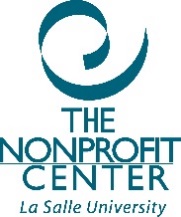 CUSTOMIZED CERTIFICATE OF COMPLETIONDISCOUNT PACKAGE*Please submit this form only if you are using the discounted package option to register and pay for all classes at one time.Name:Job Title/Position:Organization/Affiliation:Street Address:City, State, Zip:Home Telephone:Business phone:E-mail:Customized Series: $ 		(Cost depends on curriculum)          *Membership:  (Discount package requires current membership in The Nonprofit Center.)Organization Address:City, State, Zip: Website:Select the level of membership you wish to join at:*Individual membership is only for those who do not work for a nonprofit.□ Check box if you are already a Nonprofit Center member.  (Please call 215-991-3676 if you need to confirm). For more information on the benefits of membership, please visit our website.Please select the dates you wish to attend:(Contact Rob Fennell with any questions regarding curriculum – fennell@lasalle.edu or 215-991-3676)Please send the completed form to:The Nonprofit Center1900 W. Olney Ave.Philadelphia, PA 19141By email: fennell@lasalle.eduOnce we have received the completed form and processed your application, we will contact you by email to confirm your enrollment and provide instructions regarding making a payment.Your BudgetBASICMEMBERPLUSUnder $250,000$268$540$250,001-$500,000$324$619$500,001-$1M$433$777$1,000,001-$2M$541$934$2,000,001-$5M$649$1092$5M or over$757$1249Individual Membership* $129N/ACourse NameCourse Date